СОДЕРЖАНИЕдорогиморезападная сибирьбурениеЯНАОhttp://www.geoim.ru/content/view/732/278/Таблица 2. Структура капитальных вложений в освоение мелких и средних месторожденийПримечание. ОНСС – оборудование для нефтедобычи, не входящее в сметную стоимость.http://www.oilnews.ru/7-7/sostoyanie-i-problemy-razvitiya-neftegazodobyvayushhej-otrasli-xanty-mansijskogo-avtonomnogo-okruga-osnovnye-polozheniya/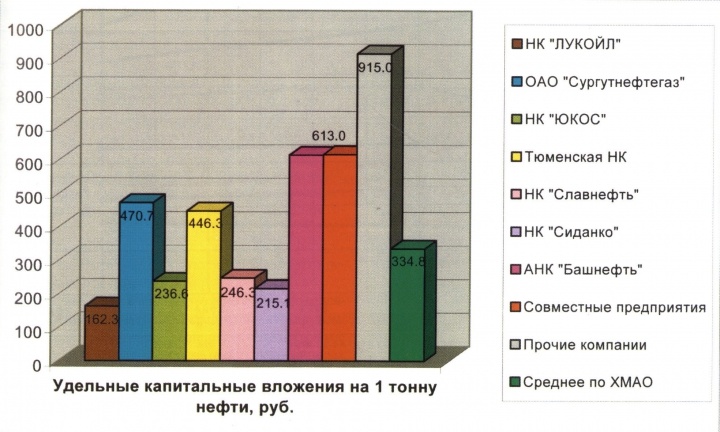 ДОРОГИhttp://www.i-stroy.ru/docu/president/tsena_kilometra_avtodorog_ne_mozhet_razlichatsya/19428.html"Приблизительная стоимость автодороги Великий Новгород - Усть-Луга - 190 миллионов рублей за километр, в Сочи - 2 миллиарда рублей за километр, в Москве - 8 миллиардов рублей за километр", - сказал он."Почему такая разница?" - спросил глава государства, обращаясь к собравшимся министрам.http://www.openbudget.ru/articles/?ID=3429По данным источников Минтранса, самые дорогие дороги строят сегодня в Канаде (в пересчете – около 185,4 млн. руб. за 1 км) и во Франции (174,7 млн. руб. за 1 км). Поясним – речь идет о максимальном уровне цен. В России этот показатель ограничен 66 млн. руб., что никак не сочетается с 4 млрд. руб., которые, по данным СП, были фактически потрачены за каждый километр новой столичной магистрали.http://www.rg.ru/2010/04/15/reg-ural/dorogi.htmlСтроительство километра автодороги в Западной Сибири сегодня обходится в 10-35 миллионов долларов, хотя еще десять лет назад и один миллион казался запредельной ценой. Между тем объемы дорожных работ сокращаются.МОРЕhttp://www.intuit.ru/studies/courses/3475/717/lecture/21333?page=5……….Затраты на обустройство морских нефтегазовых месторождений составляют свыше 50% всех капиталовложений. Стоимость больших нефтегазопромысловых платформ (например, платформа Тролль в Северном море) может достигать 1 млрд долл. Удельные затраты на прокладку глубоководного магистрального трубопровода достигают 3 млн долл. за километр.…………………..http://www.konoplyanik.ru/ru/publications/b34/table6.htmБУРЕНИЕhttp://www.safeprom.ru/articles/detail.php?ID=5861Стоимость бурения одной скважины в Самарской области на глубину до 2,5 км составляет примерно 50 млн рублей, на глубину 4–4,5 км – уже свыше 240 млн рублей.Группа
месторождений,
млн тУдельные
капитальные
вложения, р/тСтруктура капитальных вложений, %Структура капитальных вложений, %Структура капитальных вложений, %Структура капитальных вложений, %Группа
месторождений,
млн тУдельные
капитальные
вложения, р/тСтроительство скважинПромысловое обустройствоОНССВнешние
коммуникации> 1360030205451-3250040205353-101800531842510-3013006515416Таблица 5.2. Технико-экономические показатели бурения на море и на сущеТаблица 5.2. Технико-экономические показатели бурения на море и на сущеТаблица 5.2. Технико-экономические показатели бурения на море и на сущеТаблица 5.2. Технико-экономические показатели бурения на море и на сущеРайоныСредняя глубина скважин, мКоличество пробуренных скважинСтоимость 1 м бурения, тыс. долл.Арктические острова Канады170035,2Атлантический шельф Канады45002010,0Берингово море (США)2120312,5Северный склон Аляски280053,4Норвежское море326046,1Скважины на суше51605661,08Скважины на суше6820331,85МесторожденияПериод разработкиУровень максимальной добычи, тыс. барр. нефт. экв. в суткиКапиталовложения (*) в разработку, млрд.долл.Удельные капиталовложения на единицу “пиковой мощности”, долл./барр. нефт. экв. макс. добычи в сутки (Проект)Уровень максимальной добычи, тыс. барр. нефт. экв. в суткиКапиталовложения (*) в разработку, млрд.долл.Удельные капиталовложения на единицу “пиковой мощности”, долл./барр. нефт. экв. макс. добычи в сутки (период максимальной добычи), годыУровень максимальной добычи, тыс. барр. нефт. экв. в суткиКапиталовложения (*) в разработку, млрд.долл.Удельные капиталовложения на единицу “пиковой мощности”, долл./барр. нефт. экв. макс. добычи в сутки Азери-Чираг-Гюнешли1998-2028 (2010-2020)800 (нефть), 50 (газ)1316200(АМОК)1998-2028 (2010-2020)800 (нефть), 50 (газ)1316200Карабах (КМНК)2003-2032 (2011-2020)200 (нефть)377427500-15000Шах-Дениз2003-2033 (2015-2025)400 (нефть), 100 (газ)406366000-8000Дан Улдузу – Ашрафи (САОК)2003-2033 (2010-2020)140 (нефть)1.5-2.510700-17800Ленкорань-Дениз и Талыш-Дениз2006-2036 (2011-2020)300 (нефть)373775000-6700Ялама (блок Д-222)2002-2032 (2012-2016)110 (нефть)218200Огуз60 (нефть)4075618000Апшерон (блок Д-2)2005-2035 (2015-2025)500 (нефть), 330 (газ)811000Нахичевань (блок Д-3)180 (нефть), 80 (газ)3838511000-14000Инам200 (нефть)1.5-2.57500-12500Янан Тава-3, Аташгах и Муган Дениз140 (нефть)214200ИТОГО (**)3000 (нефть), 700 (газ)39.8-46.310700-12500 (средн.)МесторожденияПериод разработкиУровень максимальной добычи, тыс. барр. нефт. экв. в суткиКапиталовложения (*) в разработку, млрд.долл. Удельные капиталовложения на единицу “пиковой мощности”, долл./барр. нефт. экв. макс. добычи в сутки (Проект)(период максимальной добычи), годыУровень максимальной добычи, тыс. барр. нефт. экв. в суткиКапиталовложения (*) в разработку, млрд.долл. Удельные капиталовложения на единицу “пиковой мощности”, долл./барр. нефт. экв. макс. добычи в сутки Тенгизшевройл1996-2036 (2010-2020)1000 (нефть), 500 (газ)20-2513300-16600ШКМОК2004-2034 (2013-2023)1200 (нефть)20-2316600-19000Карачаганак1995-2035 (2003-2023)300 (нефть), 400 (газ)4082310000-14300Казактюркмунай1997-2027600 (нефть), 200 (газ)67500Джапан Джи-Ай-Ти Ойл1998-2028300 (нефть)3183712900Узеньмунайгаз (КННК) 1965-2010 (2000)160-320 (нефть)405753800-7500Ахтубамунайгаз (КННК)100 (нефть)0.55000СП Арман1995-2025100 (нефть)0.110000СП Тулпанмурай 100 (нефть) 210000Мангистаумунайгаз1980-2010 (2002-2006)200 (нефть)3698310000-20000ИТОГО (**)4200-4400 (нефть),64-7912000-14300 (средн.)ИТОГО (**)64-7912000-14300 (средн.)ИТОГО (**)1100 (газ)64-7912000-14300 (средн.)